					Année scolaire 2018-2019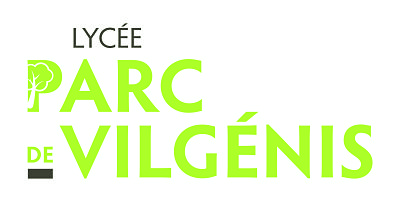 FICHE DE CANDIDATURE D'ENTREE EN CLASSE DE 2nde ESABACA remettre au secrétariat de votre collège pour le 9 mars 2018
(les élèves du collège Emile Zola d’Igny et du collège Diderot de Massy)A renvoyer au Lycée Parc de Vilgénis, pour le 16 mars 2018 (pour tous les autres élèves)Candidat:Nom et prénom de l'élèves: ............................................................................................Date de naissance: ..........................................................................................................Nom et prénom du représentant légal:.............................................................................Adresse: ...........................................................................................................................Ville: ................................................................................................................................Code postal: .....................................................................................................................Téléphone: .......................................................................................................................Portable: ..........................................................................................................................E-Mail: ...........................................................................................................................Etablissement actuel:Nom: ................................................................................................................................Adresse: ...........................................................................................................................Ville: ...............................................................................................................................Code postal: .....................................................................................................................Renseignement concernant la connaissance de la langue:Italien pratiqué en classe: 			oui 			nonEn LV2:						oui			nonEn classe bilangue / européenne	:		oui			nonL'italien pratiqué dans une association:		oui			nonLangue native d'un parent:			oui			nonAutre: ................................................................................................................................................................................................................................................................................................................................................................................							Date et signature des responsables légaux							Date et signature de l'élèvePIECES A FOURNIR en plus du présent document dûment complété :Résultats scolaires de l’année en coursLettre de motivation en français ou italien manuscrite